ARCHERY South Australia Inc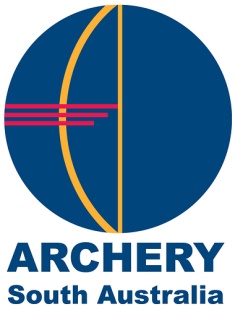 Life Member Nomination FormIn accordance with Paragraph 5.4 of the ARCHERY SA Constitution, Members are invited to nominate a person for Life Membership.5.4 Life Members(a) Life Membership is the highest honour that can be bestowed by the Association for longstanding and valued service to the Sport in South Australia.(b) Any Member may recommend a person for Life Membership by notice in writing to the Board. A recommendation made under this clause must include a written report outlining the history of services of the nominee.(c) A person may be appointed a Life Member only by Special Resolution put to an Annual General Meeting, by the Board.(d) A Life Member has the right to receive notice of General Meetings and to be present and to debate but not to vote at General Meetings.(e) A Life Member cannot be required to pay fees or subscriptions (other than fees that are required to be paid by a Participant in his or her capacity as a Participant).NOMINATION FOR LIFE MEMBERSHIP of ARCHERY SAI, the undersigned, hereby nominateName: _____________________________________________________________________Address: ________________________________________________________________PostCode:_________________Contact Phone: __________________________for Life Membership of ARCHERY South Australia Incorporated.Dated this ______________ day of ______________________________, 2021Signature ________________________________Name: ____________________________________________(BLOCK LETTERS)Contact Telephone Number: __________________________Supporting Information and Documents are required to be supplied. Please see page 2 of this nomination form.NB.	The Board of ARCHERY SA reserves the right to decide not to recommend any person for Life Membership in any year.Nominations for Life Membership are to be forwarded to the ARCHERY SA Board Secretary at secretary@archerysa.org.au or sent to ARCHERY SA, PO Box 6232 Halifax Street, Adelaide SA 5000 no later than COB, Thursday, 30 September, 2021.The member nominating a candidate is required to provide the following:Detailed information on nominee’s service to Archery. Please attach documents if further space is required._______________________________________________________________________________________________________________________________________________________________________________________________________________________________________________________________________________________________________________________________________________________________________________________________________________________________________________________________________________________________________________________________________________________________________________________________________________________________________________________________________________________________________________________________________________________________________________________________________________________________________________________________________________________________________________________________________________________________________________________________________________________________________________________________________________________________________________________________________________________________________________________________________________________________________________________________________________________________________________________________________________________________________________________________________________________________________________________________________________________________________________________________________________________________________________________________________________________________________________________________________________________________________________________________________________________________________________________________________________________________________________________________________________________________________________________________________________________________________________________________________________________________________________________________________________________________________________________________________________________________________________________________________________________________________________________________